IN QUALITÀ DICHIEDEai sensi del D. Lgs n. 251/99, del D.P.R. n. 150/2002 di ricavare, dalle matrici depositate presso codesto Ufficio, i punzoni contenenti le impronte del proprio marchio di identificazione, in quantità, forme e dimensioni, come indicato nella tabella riportata di seguito (i disegni possono eventualmente essere reperiti presso l’impresa allestitrice dei punzoni).Per i punzoni speciali viene unita alla presente domanda il disegno quotato degli stessi e dell’alloggiamento del dispositivo destinato a contenerli.Per la fornitura dei punzoni si incarica l’impresa:DENOMINAZIONE:      INDIRIZZO:      CONTATTI:      INFORMAZIONI EX ARTT. 13 e 14 GDPR RELATIVE AL TRATTAMENTO DEI DATI PERSONALILa Camera di Commercio, Industria, Artigianato e Agricoltura di Venezia Rovigo, (di seguito, “CCIAA” o “Titolare”) intende qui fornirLe le informazioni di cui agli artt. 13 e 14 del Regolamento (UE) 2016/679 (anche detto GDPR o Regolamento Generale per la Protezione dei Dati personali), in merito al trattamento dei dati personali raccolti e trattati nello svolgimento delle funzioni nell’ambito dei metalli preziosi assegnate alla CCIAA stessa.1. TITOLARE DEL TRATTAMENTO E RESPONSABILE DELLA PROTEZIONE DEI DATITitolare del trattamento è la Camera di Commercio di Venezia Rovigo con sede legale in Dorsoduro 3904-3905 – 30123 Venezia P.I. e C.F. 04303000279, e-mail privacy@dl.camcom.it, tel. 041786111. La Camera ha designato il proprio Responsabile della Protezione dei Dati (RPD o DPO) contattabile al seguente indirizzo e-mail: rpdcciaadl@legalmail.it 2. FINALITÀ E BASI GIURIDICHE DEL TRATTAMENTOI dati personali oggetto di trattamento sono destinati ad assolvere obblighi di legge e compiti d’interesse pubblico (art. 6, par. 1, lett. c ed e GDPR) fissati, in primo luogo, dalla L. 580/1993 e ss.mm.ii. (e relative norme attuative) nonché dalle vigenti normative che regolano la materia dei metalli preziosi, le quali assegnano alle Camere di commercio lo svolgimento di specifici compiti e funzioni in tale ambito.In tale contesto, dati personali possono essere trattati per le seguenti attività:- Iscrizione, modifica, cancellazione degli assegnatari dal Registro degli assegnatari dei marchi di identificazione;- Gestione delle procedure di concessione, rinnovo, trasferimento e deposito dei marchi di identificazione dei metalli preziosi e adempimenti connessi.Il Titolare, per le finalità di cui sopra, potrebbe dover trattare anche dati relativi a condanne penali e reati (in via meramente esemplificativa: certificazioni relative ai requisiti morali di cui all’art. 11 TULPS, carichi pendenti e comunicazioni antimafia), anche riguardanti soggetti che ricoprono a diverso titolo cariche societarie; in tal caso il trattamento è comunque svolto in adempimento di un obbligo legale e in esecuzione di un compito di interesse pubblico in capo al Titolare del trattamento (art. 6, par.1, lett. c ed e GDPR e art. 2-octies, co. 3, lett. c) D.Lgs. 196/03 così come modificato dal D.Lgs. 101/18).3. ORIGINE DEI DATI TRATTATISi fa presente che il Titolare potrebbe verificare la veridicità delle informazioni, rese dall’impresa mediante autocertificazione, mediante attraverso acquisizione di dati presso altre pubbliche amministrazioni (tra cui Procura della Repubblica, Tribunali, Prefettura).4. NATURA DEL CONFERIMENTO DEI DATIIl conferimento da parte dell’interessato di tutti i dati personali ad egli richiesti è necessario oltre che obbligatorio ai sensi di legge. Il mancato conferimento totale o parziale comporta l’impossibilità di proseguire nell’iter amministrativo da Lei richiesto.5. AUTORIZZATI, RESPONSABILI DEL TRATTAMENTO E DESTINATARI DEI DATI PERSONALII dati personali sono trattati da personale dipendente della CCIAA previamente autorizzato al trattamento ed appositamente istruito e formato.Per il trattamento informatizzato dei dati la CCIAA si avvale del supporto del proprio Responsabile del trattamento InfoCamere S.C.p.A., il quale ha facoltà di appoggiarsi ad ulteriori, propri Responsabili del trattamento. La CCIAA potrà, inoltre, avvalersi di ulteriori Responsabili del trattamento che erogano servizi tecnico/ informatici, di comunicazioni telematiche e di gestione documentale.I dati personali possono essere comunicati ai seguenti soggetti che operano in qualità di Titolari Autonomi: Ministero delle Imprese  e del made in Italy per finalità di informazione, Istituto Poligrafico dello Stato per le pubblicazione in Gazzetta Ufficiale previste dalla legge, Questura, Procura delle Repubblica, Produttori di punzoni, altre Camere di Commercio.6. PERIODO DI CONSERVAZIONE DEI DATII dati trattati nell’ambito dei procedimenti connessi a marchi e metalli preziosi sono conservati illimitatamente per ragioni di pubblico interesse.7. DIRITTI DEGLI INTERESSATIIl Regolamento (UE) 2016/679 riconosce a tutti gli Interessati diversi diritti, che possono essere esercitati contattando il Titolare o il DPO ai recapiti di cui ai punti 1 della presente informativa.Tra i diritti esercitabili, purché ne ricorrano i presupposti di volta in volta previsti dalla normativa (in particolare, artt. 15 e seguenti del Regolamento vi sono:- il diritto di conoscere se la CCIAA di Venezia Rovigo ha in corso trattamenti di dati personali che la riguardano e, in tal caso, di avere accesso ai dati oggetto del trattamento e a tutte le informazioni a questo relative;- il diritto alla rettifica dei dati personali inesatti che la riguardano e/o all’integrazione di quelli incompleti;- il diritto alla cancellazione dei dati personali che la riguardano;- il diritto alla limitazione del trattamento;- il diritto di opporsi al trattamento;- il diritto alla portabilità dei dati personali che la riguardano.In ogni caso, lei ha anche il diritto di presentare un formale Reclamo all’Autorità garante per la protezione dei dati personali, secondo le modalità che può reperire al seguente sul sito internet www.garanteprivacy.it Per ricevere maggiori informazioni sui suoi diritti, può rivolgersi direttamente al Titolare o al DPO. La presente informativa è pubblicata sul sito www.dl.camcom.it Questa informativa è stata aggiornata in data 19/12/2022.A CORREDO DELLA PRESENTE DOMANDA ALLEGA: la copia di un documento di identità in corso di validità del sottoscrittore; la delega rilasciata dal titolare o dal legale rappresentante dell’impresa; attestazione del versamento a favore della Camera di Commercio di Venezia Rovigo. L’importo sarà quello stabilito dalla Camera di Commercio della provincia in cui  ha sede il laboratorio prescelto. Il pagamento dovrà essere eseguito tramite circuito di pagamento PagoPA richiedendo all’ufficio apposito AVVISO DI PAGAMENTO. 
Per ottenere l' avviso di pagamento che consente di procedere al versamento della somma dovuta è necessario scrivere una mail a metrico@dl.camcom.it comunicando la necessità di effettuare un pagamento per "domanda di allestimento punzoni" indicando: 1) Nome Cognome (o Ragione Sociale); 2) codice fiscale; 3) indirizzo postale; 
4) mail ordinaria o PEC a cui ricevere l'avviso di pagamento.  un disegno quotato dei punzoni speciali e dell’alloggiamento del dispositivo destinato a contenerli. altra eventuale documentazione:      Luogo e Data      	firma _________________________________________DOMANDA DI ALLESTIMENTO DEI PUNZONI (D. Lgs. 22.5.99 n. 251)AllaCAMERA DI COMMERCIO DI VENEZIA ROVIGOUFFICIO TUTELA DEL CONSUMATORE METRICO E VIGILANZA Sede di Venezia – Marghera (VE) Banchina Molini, 8 cap 30175 Sede di Rovigo (RO): Piazza Garibaldi, 6 cap 45100Marchio diIdentificazione:Marchio diIdentificazione:Marchio diIdentificazione:AllaCAMERA DI COMMERCIO DI VENEZIA ROVIGOUFFICIO TUTELA DEL CONSUMATORE METRICO E VIGILANZA Sede di Venezia – Marghera (VE) Banchina Molini, 8 cap 30175 Sede di Rovigo (RO): Piazza Garibaldi, 6 cap 45100AllaCAMERA DI COMMERCIO DI VENEZIA ROVIGOUFFICIO TUTELA DEL CONSUMATORE METRICO E VIGILANZA Sede di Venezia – Marghera (VE) Banchina Molini, 8 cap 30175 Sede di Rovigo (RO): Piazza Garibaldi, 6 cap 45100Il/la sottoscritto/a      Il/la sottoscritto/a      Codice Fiscale      Codice Fiscale      Codice Fiscale      Codice Fiscale      Nato/a il      a      a      Provincia      Provincia      Stato      Residente in via/piazza      Residente in via/piazza      Residente in via/piazza      Residente in via/piazza      n.      CAP      Comune      Comune      Provincia      Provincia      Provincia      Provincia       Titolare della ditta individuale Titolare della ditta individuale Titolare della ditta individuale Legale rappresentante della società Legale rappresentante della società Legale rappresentante della società(Denominazione della ditta individuale; denominazione o ragione sociale dell’impresa collettiva)(Denominazione della ditta individuale; denominazione o ragione sociale dell’impresa collettiva)(Denominazione della ditta individuale; denominazione o ragione sociale dell’impresa collettiva)(Denominazione della ditta individuale; denominazione o ragione sociale dell’impresa collettiva)(Denominazione della ditta individuale; denominazione o ragione sociale dell’impresa collettiva)(Denominazione della ditta individuale; denominazione o ragione sociale dell’impresa collettiva)(Denominazione della ditta individuale; denominazione o ragione sociale dell’impresa collettiva)(Denominazione della ditta individuale; denominazione o ragione sociale dell’impresa collettiva)Codice Fiscale      Codice Fiscale      Codice Fiscale      Codice Fiscale      Codice Fiscale      Codice Fiscale      Codice Fiscale      Codice Fiscale      con sede legale nel comune di      con sede legale nel comune di      con sede legale nel comune di      con sede legale nel comune di      con sede legale nel comune di      con sede legale nel comune di      con sede legale nel comune di      Provincia      in via/piazza      in via/piazza      in via/piazza      in via/piazza      in via/piazza      in via/piazza      in via/piazza      n.      CAP      CAP      Telefono      Telefono      Telefono      Codice SDICodice SDIPEC      PEC      PEC      PEC      e-mail      e-mail      e-mail      e-mail      iscritta nel Registro delle Imprese di:    Venezia      Rovigo Registro delle Imprese di:    Venezia      Rovigo Registro delle Imprese di:    Venezia      Rovigo Registro delle Imprese di:    Venezia      Rovigo Registro delle Imprese di:    Venezia      Rovigo Registro delle Imprese di:    Venezia      Rovigo Registro delle Imprese di:    Venezia      Rovigo Repertorio Economico Amministrativo n.       Repertorio Economico Amministrativo n.       Repertorio Economico Amministrativo n.       Repertorio Economico Amministrativo n.       Repertorio Economico Amministrativo n.       Repertorio Economico Amministrativo n.       Repertorio Economico Amministrativo n.       Albo Imprese Artigiane n.       Albo Imprese Artigiane n.       Albo Imprese Artigiane n.       Albo Imprese Artigiane n.       Albo Imprese Artigiane n.       Albo Imprese Artigiane n.       Albo Imprese Artigiane n.      PUNZONIPUNZONITIPOGRANDEZZE (in mm – DPR 195/2014 Allegato III)GRANDEZZE (in mm – DPR 195/2014 Allegato III)GRANDEZZE (in mm – DPR 195/2014 Allegato III)GRANDEZZE (in mm – DPR 195/2014 Allegato III)PUNZONIPUNZONITIPO2^0.6x1.83^0.8x2.74^1.2x3.85^1.6x5.6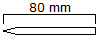 DIRITTO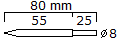 DIRITTOTornito Ø8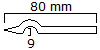 INCAVO 9mm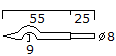 INCAVO 9mmTornito Ø8Dimens.      INSERTO PER TRANCIAAllegare il disegno quotato del punzone e, se del caso, il disegno dell’alloggiamento del dispositivo destinato a contenerloAllegare il disegno quotato del punzone e, se del caso, il disegno dell’alloggiamento del dispositivo destinato a contenerloSPECIALETOTALE PUNZONI RICHIESTI:      TOTALE PUNZONI RICHIESTI:      TOTALE PUNZONI RICHIESTI:      TOTALE PUNZONI RICHIESTI:      TOTALE PUNZONI RICHIESTI:      RISERVATO ALL’UFFICIO METRICORISERVATO ALL’UFFICIO METRICORISERVATO ALL’UFFICIO METRICORISERVATO ALL’UFFICIO METRICORISERVATO ALL’UFFICIO METRICORISERVATO ALL’UFFICIO METRICORISERVATO ALL’UFFICIO METRICOFirma dell’Ispettore che segue le operazioni di allestimento dei punzoniFirma dell’Ispettore che segue le operazioni di allestimento dei punzoniFirma dell’Ispettore che segue le operazioni di allestimento dei punzoniFirma dell’Ispettore che segue le operazioni di allestimento dei punzoniFirma dell’Ispettore che segue le operazioni di allestimento dei punzoniFirma dell’Ispettore che segue le operazioni di allestimento dei punzoniPARTE DA COMPILARE AL RITIRO DEI PUNZONIPARTE DA COMPILARE AL RITIRO DEI PUNZONIPARTE DA COMPILARE AL RITIRO DEI PUNZONIPARTE DA COMPILARE AL RITIRO DEI PUNZONIPARTE DA COMPILARE AL RITIRO DEI PUNZONIPARTE DA COMPILARE AL RITIRO DEI PUNZONIPARTE DA COMPILARE AL RITIRO DEI PUNZONIdata di ritiro dei punzonidata di ritiro dei punzonicognome e nome del riceventecognome e nome del riceventecognome e nome del riceventecognome e nome del riceventeQualifica del ricevente:  titolare/legale rappresentante dell’impresa; delegato (allegare delega e identificazione del delegante) titolare/legale rappresentante dell’impresa; delegato (allegare delega e identificazione del delegante) titolare/legale rappresentante dell’impresa; delegato (allegare delega e identificazione del delegante) titolare/legale rappresentante dell’impresa; delegato (allegare delega e identificazione del delegante) titolare/legale rappresentante dell’impresa; delegato (allegare delega e identificazione del delegante) titolare/legale rappresentante dell’impresa; delegato (allegare delega e identificazione del delegante)estremi del documento di identitàestremi del documento di identitàestremi del documento di identitàestremi del documento di identitàfirma per ricevuta di quanto sopra richiestofirma per ricevuta di quanto sopra richiesto